IAQM COMMITTEE AGENDA 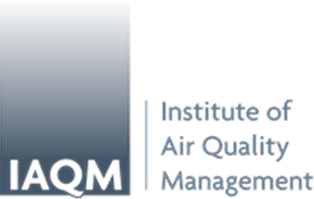      23 November 2022 (12:00 – 14:00)Online: see calendar invitationAll papers available from www.iaqm.co.uk/committee Username: IAQMCommitteePassword: IAQM_2019!%ItemSubject1.Apologies for absenceAll members should send their apologies to the Secretary (ethny@the-ies.org) if they are unable to attend a meeting.2.Minutes of IAQM Committee Meeting, 6th July 2022 and actionsGovernance3. Chair’s report4.Governance IAQM Committee election resultsAGMIAQM Committee roles, incl. President5.Honorary Fellows 2022SUB-COMMITTEE REPORTS6.Membership sub-committee (TR)7.Short Course Endorsement sub-committee (RF)8.Early Career Network sub-committee (HP)9.Climate Change working group (CR)EVENTS10.Past eventsWebinarsRoutes to Clean Air Air Quality and Emissions Show11.Upcoming eventsAGMWebinarsForumsMeasuring Air QualityTECHNICAL12.TechnicalConstruction Dust Risk Assessment guidance Modelling guidance (KL)Guidance on Land-Use Planning and Development Control (CAM)Westminster Commission on Road Air Quality (CAM/DU)Traffic and Transport working group (SP)Air quality across the design process – CIBSE (CR)Collaboration with Land Condition Community (EC)STRATEGY13.Proposed strategy meetingOTHER14.IES Update (EC)15.IAQM Competency-based membership (BF)16.Dates of next committee meetings and AGM